Danes boš pri slovenščini: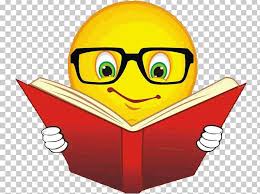 ponovil rabo vrstilnih in glavnih števnikov,prebral besedilo in sklepal iz prebranega,pisno tvoril povedi za dane sličice,upošteval pravopisna pravila.V delovnem zvezku si pozorno oglej stran 21 in preberi besedila. Odgovori na vprašanja:Kaj si si zapomnili?Koliko starih predmetov si ogledujeta Lili in Bine? Koliko je likalnikov? Koliko posodic za črnilo je v črnilniku? Koliko je lesenih žlic?Kateri po vrsti je likalnik? Povej, kako se imenuje predmet, ki je četrti po vrsti? Ali je peti po vrsti črnilnik? Na strani 22 reši 1. in 2. nalogo. Navodilo in besedilo preberi natančno. Sedaj delovni zvezek odpri na strani 24. Naslov je POMLAD. Oglej si besedilo in poimenuj sličice, ki jih vidiš. NAGLAS preberi besedilo (slikopis). Nato USTNO odgovori na spodnja vprašanja.  Reši še nalogi na strani 25. Pri drugi nalogi zapis povedi napiši v zvezek. Pazi na rabo velike začetnice, pravopisno pravilnost napisanih besed in čitljivost zapisa. Potrudi se. Če boš z napisanim zadovoljen, prosi starše naj slikajo in mi pošljejo. 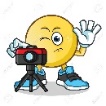 Saj veš, kaj te čaka spodaj, kajne? 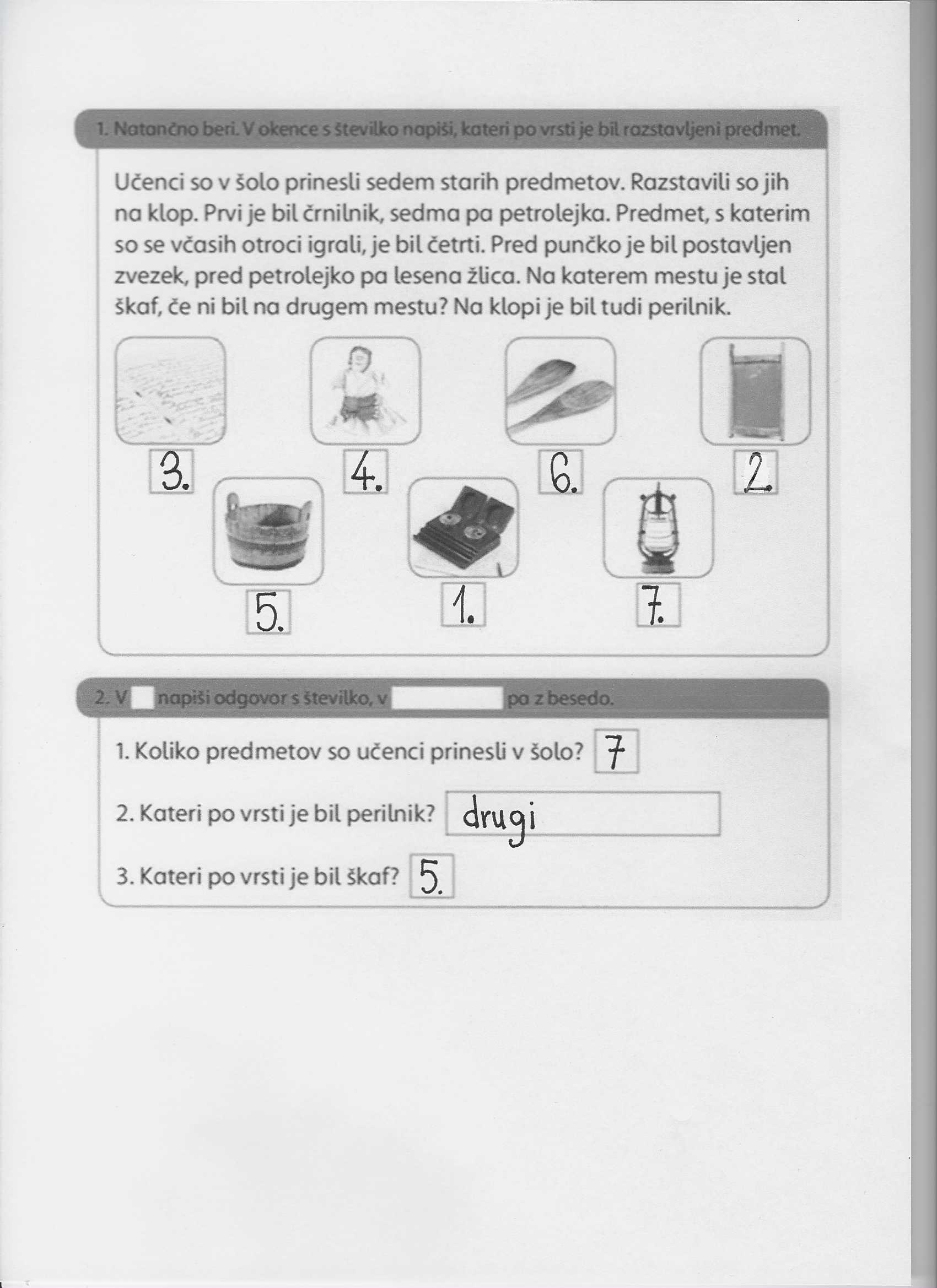 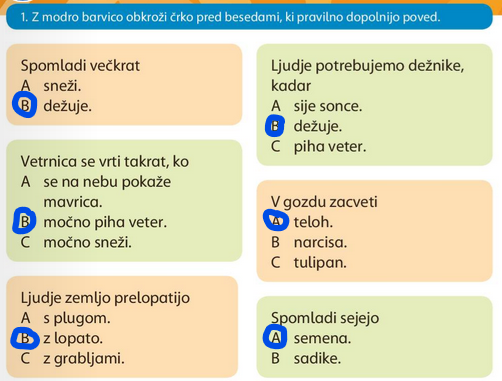 